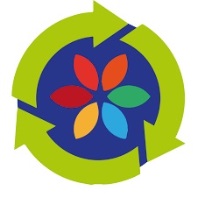 TESLİM TUTANAĞITESLİM TUTANAĞITeslim Tarihi:Teslim Eden Kurum/Firma/Kişi:Adres: